Approved:           /          / TOWN OF WINCHENDONPlanning Board			     			Telephone (978)-297-5419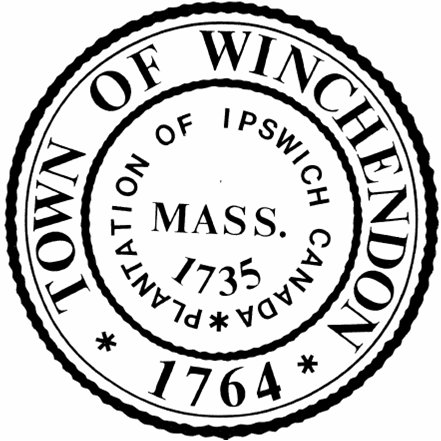 Regular Meeting/Public HearingFebruary 20, 2024Town Hall 2nd floor Auditorium109 Front Street, Winchendon, MA 01475Present: 	Chair Guy Corbosiero, Arthur Amenta, Leston Goodrich Jr., Alternate: Thomas Liao		Nicole Roberts- Planning/Land Use CoordinatorAbsent:	Burton Gould, Amanda Phillips6:03PM- Chair Guy Corbosiero called the Planning Board meeting to order, followed by The Pledge of Allegiance and audio/video recording disclosure.Public Comment: None.Minutes: 2/6/24The approval of minutes would be postponed to the next meeting.Review Planning Board Rules and Regulations for General Code: At a previous public hearing, the board agreed to incorporate the zoning bylaws changes into the General Code. The document will be more user friendly for the residents in town and will include all the town rules and regulations in one document. As the rules and regulations change, there will be a company that is going to add and edit the document as needed. L. Goodrich motioned to adopt and approve the planning board rules and regulation changes as presented on the document dated September 28th, 2023, 2nd by A. AmentaAmenta (Y) Goodrich (Y) Liao (Y) Corbosiero (Y) 4-0Adjourn: L. Goodrich motioned to adjourn, 2nd by A. AmentaAmenta (Y) Goodrich (Y) Liao (Y) Corbosiero (Y) 4-0The meeting adjourned at 6:10PMRespectfully submitted: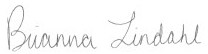 Brianna Lindahl, Planning Board Recording Secretary____________________________________			____________________________________Guy Corbosiero, Chairman				Arthur Amenta____________________________________			____________________________________Leston Goodrich Jr.	 				Burton Gould	____________________________________			____________________________________					Amanda Phillips					Alternate: Thomas Liao					